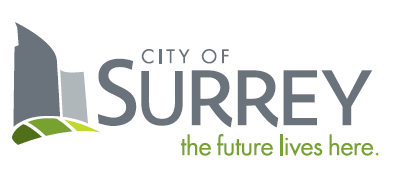 SCHEDULE B - QUOTATIONRFQ Title:  Supply and Delivery of Pipes and Fittings for Water, Sanitary, and Storm MaterialRFQ No.:  1220-040-2024-050CONTRACTORLegal Name: 		_____________________________________________________Contact Person and Title:		Business Address:		Business Telephone:		Business Fax:		Business E-Mail Address:		TO:CITY OF SURREYCity Representative:	Sunny Kaila, Manager, Procurement ServicesEmail:			purchasing@surrey.ca1.		If this offer is accepted by the City, such offer and acceptance will create a contract as described in:		(a)	the RFQ;		(b)	the specifications of Goods set out above and in Schedule A;		(c)	the General Terms and Conditions; and		(d)	this Quotation; and		(e)	other terms, if any, that are agreed to by the parties in writing.2.		Capitalized terms used and not defined in this Quotation will have the meanings given to them in the RFQ.  Except as specifically modified by this Quotation, all terms, conditions, representations, warranties and covenants as set out in the RFQ will remain in full force and effect.3.	I/We have reviewed the RFQ Attachment 1 – Draft Quotation Agreement - Goods.  If requested by the City, I/we would be prepared to enter into that Agreement, amended by the following departures (list, if any):Section			Requested Departure(s) / Alternative(s)	Please State Reason For Departure(s):Changes and Additions to Specifications:4.	In addition to the warranties provided in Attachment 1 – Draft Quotation Agreement - Goods, this Quotation includes the following warranties:5.	I/We have reviewed the RFQ Attachment 1 – Draft Quotation Agreement - Goods, Schedule A – Specifications of Goods.  If requested by the City, I/we would be prepared to meet those requirements, amended by the following departures (list, if any):Section			Requested Departure(s) / Alternative(s) / Additions	Please State Reason For Departure(s):Fees and Payments6.	The Contractor offers to supply to the City of Surrey the Goods for the prices plus applicable taxes as follows:Quotation 1: Project W-17966Quotation 2: Project R-142477.	I/We the undersigned duly authorized representatives of the Contractor, having received and carefully reviewed the RFQ including without limitation the draft Agreement submit this Quotation in response to the RFQ.This Quotation is offered by the Contractor this _______ day of _______________, 202_.CONTRACTORI/We have the authority to bind the Contractor.___________________________________(Full Legal Name of Contractor)___________________________________(Signature of Authorized Signatory)___________________________________(Print Name and Position of Authorized Signatory)FOB:  Destination, Freight PrepaidFOB:  Destination, Freight PrepaidPayment Terms:A cash discount of ___% will be allowed if invoices are paid within ___ days, or the ___ day of the month following, or net 30 days, on a best effort basis.Payment Terms:A cash discount of ___% will be allowed if invoices are paid within ___ days, or the ___ day of the month following, or net 30 days, on a best effort basis.Payment Terms:A cash discount of ___% will be allowed if invoices are paid within ___ days, or the ___ day of the month following, or net 30 days, on a best effort basis.Payment Terms:A cash discount of ___% will be allowed if invoices are paid within ___ days, or the ___ day of the month following, or net 30 days, on a best effort basis.Payment Terms:A cash discount of ___% will be allowed if invoices are paid within ___ days, or the ___ day of the month following, or net 30 days, on a best effort basis.Ship Via:Ship Via:Item #Item DescriptionItem DescriptionProduct Manufacturing Name and NumberLead TimeAnticipated Quantity
(a)U/MUnit Price
(b)Amount
(a) x (b)150mm Poly water service pipe50mm Poly water service pipe150metres$$2100mm Ductile Iron PC350 Zinc Coated100mm Ductile Iron PC350 Zinc Coated137metres$$3300mm Ductile Iron PC350 Zinc Coated300mm Ductile Iron PC350 Zinc Coated90metres$$4100mm MJ X MJ 45 DEG Bend 100mm MJ X MJ 45 DEG Bend 2each$$5100mm MJ X MJ 90 DEG Bend100mm MJ X MJ 90 DEG Bend1each$$6300mm MJ X MJ 45 DEG Bend300mm MJ X MJ 45 DEG Bend12each$$7100mm MJ x MJ Gate Valve100mm MJ x MJ Gate Valve1each$$8300mm MJ x MJ Gate Valve300mm MJ x MJ Gate Valve5each$$9300mm MJ x 300mm MJ x 100mm MJ Tee300mm MJ x 300mm MJ x 100mm MJ Tee1each$$10300mm MJ x 300mm MJ x 300mm MJ Tee300mm MJ x 300mm MJ x 300mm MJ Tee1each$$11300mm MJ Cap300mm MJ Cap2each$$12300mm MJ x 200mm MJ Reducer300mm MJ x 200mm MJ Reducer1each$$13200mm MJ x 100mm MJ Reducer200mm MJ x 100mm MJ Reducer1each$$14100mm Bell Restraint Kits100mm Bell Restraint Kits23each$$15300mm Bell Restraint kits 300mm Bell Restraint kits 16each$$16100mm restrained gland packs with rings100mm restrained gland packs with rings10each$$17200mm restrained gland packs with rings200mm restrained gland packs with rings2each18300mm restrained gland packs with rings300mm restrained gland packs with rings44each$$1. HIAB off-load and place at job site.2. Goods shall conform to City of Surrey Standards and Specifications, latest edition.Currency: Canadian1. HIAB off-load and place at job site.2. Goods shall conform to City of Surrey Standards and Specifications, latest edition.Currency: Canadian1. HIAB off-load and place at job site.2. Goods shall conform to City of Surrey Standards and Specifications, latest edition.Currency: Canadian1. HIAB off-load and place at job site.2. Goods shall conform to City of Surrey Standards and Specifications, latest edition.Currency: Canadian1. HIAB off-load and place at job site.2. Goods shall conform to City of Surrey Standards and Specifications, latest edition.Currency: CanadianSubtotal:Subtotal:Subtotal:$1. HIAB off-load and place at job site.2. Goods shall conform to City of Surrey Standards and Specifications, latest edition.Currency: Canadian1. HIAB off-load and place at job site.2. Goods shall conform to City of Surrey Standards and Specifications, latest edition.Currency: Canadian1. HIAB off-load and place at job site.2. Goods shall conform to City of Surrey Standards and Specifications, latest edition.Currency: Canadian1. HIAB off-load and place at job site.2. Goods shall conform to City of Surrey Standards and Specifications, latest edition.Currency: Canadian1. HIAB off-load and place at job site.2. Goods shall conform to City of Surrey Standards and Specifications, latest edition.Currency: CanadianGST (5%):GST (5%):GST (5%):$1. HIAB off-load and place at job site.2. Goods shall conform to City of Surrey Standards and Specifications, latest edition.Currency: Canadian1. HIAB off-load and place at job site.2. Goods shall conform to City of Surrey Standards and Specifications, latest edition.Currency: Canadian1. HIAB off-load and place at job site.2. Goods shall conform to City of Surrey Standards and Specifications, latest edition.Currency: Canadian1. HIAB off-load and place at job site.2. Goods shall conform to City of Surrey Standards and Specifications, latest edition.Currency: Canadian1. HIAB off-load and place at job site.2. Goods shall conform to City of Surrey Standards and Specifications, latest edition.Currency: CanadianPST (7%):PST (7%):PST (7%):$1. HIAB off-load and place at job site.2. Goods shall conform to City of Surrey Standards and Specifications, latest edition.Currency: Canadian1. HIAB off-load and place at job site.2. Goods shall conform to City of Surrey Standards and Specifications, latest edition.Currency: Canadian1. HIAB off-load and place at job site.2. Goods shall conform to City of Surrey Standards and Specifications, latest edition.Currency: Canadian1. HIAB off-load and place at job site.2. Goods shall conform to City of Surrey Standards and Specifications, latest edition.Currency: Canadian1. HIAB off-load and place at job site.2. Goods shall conform to City of Surrey Standards and Specifications, latest edition.Currency: CanadianTOTAL:TOTAL:TOTAL:$FOB:  Destination, Freight PrepaidFOB:  Destination, Freight PrepaidPayment Terms:A cash discount of ___% will be allowed if invoices are paid within ___ days, or the ___ day of the month following, or net 30 days, on a best effort basis.Payment Terms:A cash discount of ___% will be allowed if invoices are paid within ___ days, or the ___ day of the month following, or net 30 days, on a best effort basis.Payment Terms:A cash discount of ___% will be allowed if invoices are paid within ___ days, or the ___ day of the month following, or net 30 days, on a best effort basis.Payment Terms:A cash discount of ___% will be allowed if invoices are paid within ___ days, or the ___ day of the month following, or net 30 days, on a best effort basis.Payment Terms:A cash discount of ___% will be allowed if invoices are paid within ___ days, or the ___ day of the month following, or net 30 days, on a best effort basis.Ship Via:Ship Via:Item #Item DescriptionItem DescriptionProduct Manufacturing Name and NumberLead TimeAnticipated Quantity
(a)U/MUnit Price
(b)Amount
(a) x (b)1375mm Sanitary Sewer PVC SDR35375mm Sanitary Sewer PVC SDR35148metres$$2250mm Storm Sewer PVC SDR35250mm Storm Sewer PVC SDR3529metres$$3300mm Storm Sewer PVC SDR35300mm Storm Sewer PVC SDR3565metres$$4375mm Storm Sewer PVC SDR35375mm Storm Sewer PVC SDR3568metres$$5150mm PVC Catch Basin/Lawn Basin Lead150mm PVC Catch Basin/Lawn Basin Lead61metres$$1. HIAB off-load and place at job site.2. Goods shall conform to City of Surrey Standards and Specifications, latest edition.Currency: Canadian1. HIAB off-load and place at job site.2. Goods shall conform to City of Surrey Standards and Specifications, latest edition.Currency: Canadian1. HIAB off-load and place at job site.2. Goods shall conform to City of Surrey Standards and Specifications, latest edition.Currency: Canadian1. HIAB off-load and place at job site.2. Goods shall conform to City of Surrey Standards and Specifications, latest edition.Currency: Canadian1. HIAB off-load and place at job site.2. Goods shall conform to City of Surrey Standards and Specifications, latest edition.Currency: CanadianSubtotal:Subtotal:Subtotal:$1. HIAB off-load and place at job site.2. Goods shall conform to City of Surrey Standards and Specifications, latest edition.Currency: Canadian1. HIAB off-load and place at job site.2. Goods shall conform to City of Surrey Standards and Specifications, latest edition.Currency: Canadian1. HIAB off-load and place at job site.2. Goods shall conform to City of Surrey Standards and Specifications, latest edition.Currency: Canadian1. HIAB off-load and place at job site.2. Goods shall conform to City of Surrey Standards and Specifications, latest edition.Currency: Canadian1. HIAB off-load and place at job site.2. Goods shall conform to City of Surrey Standards and Specifications, latest edition.Currency: CanadianGST (5%):GST (5%):GST (5%):$1. HIAB off-load and place at job site.2. Goods shall conform to City of Surrey Standards and Specifications, latest edition.Currency: Canadian1. HIAB off-load and place at job site.2. Goods shall conform to City of Surrey Standards and Specifications, latest edition.Currency: Canadian1. HIAB off-load and place at job site.2. Goods shall conform to City of Surrey Standards and Specifications, latest edition.Currency: Canadian1. HIAB off-load and place at job site.2. Goods shall conform to City of Surrey Standards and Specifications, latest edition.Currency: Canadian1. HIAB off-load and place at job site.2. Goods shall conform to City of Surrey Standards and Specifications, latest edition.Currency: CanadianPST (7%):PST (7%):PST (7%):$1. HIAB off-load and place at job site.2. Goods shall conform to City of Surrey Standards and Specifications, latest edition.Currency: Canadian1. HIAB off-load and place at job site.2. Goods shall conform to City of Surrey Standards and Specifications, latest edition.Currency: Canadian1. HIAB off-load and place at job site.2. Goods shall conform to City of Surrey Standards and Specifications, latest edition.Currency: Canadian1. HIAB off-load and place at job site.2. Goods shall conform to City of Surrey Standards and Specifications, latest edition.Currency: Canadian1. HIAB off-load and place at job site.2. Goods shall conform to City of Surrey Standards and Specifications, latest edition.Currency: CanadianTOTAL:TOTAL:TOTAL:$TOTAL:TOTAL:TOTAL:$